SPORTDIENST AS i.s.m. WTC SPORTIEF AS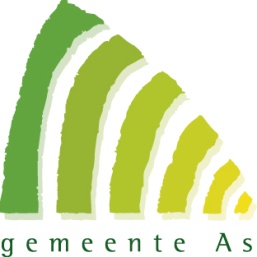 Eerste rit van de 33ste avondvierdaagse 	30 kmDINSDAG 24 JULI 2018I & S van 13u00 tot 19u00Tent LA, Dorpsstraat, 2de bocht RA Steenweg, Maaseikerbaan, na Carrefour 1ste straat RA Springstraat, RD fietspad , RA, fietspad, LA, Rotonde RA, Stadionplein (KRC), LA naar route 74 Opglabbekerzavel, aan de kerk van Zwartberg nieuw fietspad route 74 volgen tot Waterscheistraat RA, Arbeidstraat RD rotonde Driehoeven, 2de afslag RA Gieterijstraat, einde weg RA Hengelhoefstraat, RD richting knooppunt 75, aan Tulpenstraat RA (Park Hengelhoef), tot verkeerslichten RD, rotonde RACONTROLE ’T CAFÉ CENTRUM, TULPENSTRAAT 16, HOUTHALEN-OOSTVertrek recht over rotonde Edelweisstraat, RD, Zalmstraat, LA Weg naar Houthalen, RA Weg naar Meeuwen einde weg RD, fietsroute 39 Zalmstraat, RA Weg naar Meeuwen, Rotonde RD fietspad 39 volgen, knooppunt 529 RD, Heikantstraat, RA Weg naar As ,na 500 m LA, Weg naar Niel, RA, LA Smispoelstraat, RA Smisstraat, LA Molenweg, RA Ziepstraat, LA Hunersstraat, LA André Dumontlaan, RA Dorpsstraat, 150 m LA Aankomst tentWTC Sportief As wenst je veel fietsgenot en dankt je voor je aanwezigheid.Bij pech: Eygemans Ivo 0475/56 01 56